Subject:	 Psychology		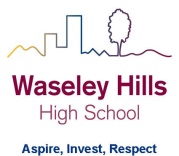 Teacher: Miss GreenYear: 9			Topic/theme: Social InfluenceDon’t forget you can access the school drives and resources form the school website including the learning tables on the VLE: https://www.waseleyhills.worcs.sch.uk/Lesson What you need to take from this lesson Resource to use or hyperlinkSuggested task 1Revisit types of conformity including normative social influence and informational social influenceExercise bookHomework Sheet 2Watch the video below:https://www.youtube.com/watch?v=-7iN0V-GbM0Design a piece of research to test either normative or informational social influence. You will need to consider the following:How are you going to collect your sample? What ethical issues do you need to consider? Would you want them to know the aim of your research?How are you going to manipulate your IV? Think about how they tested it in the video/think back to Asch’s research.How are you going to measure your DV? Be as creative as you want to be!2Revisit collective and crowd behaviour including: deindividuation, heavy-handed methods and shared culture.Exercise bookHomework Sheet 2Watch the following video clips and note down any examples of deindividuation, heavy-handed methods and shared culture.https://www.youtube.com/watch?v=aqpmbTJHiishttps://www.youtube.com/watch?v=kon0rmLQE7UCreate a story board explaining how this situation turned from a peaceful protest to a violent riot using your key terminology. 3Revisit types of culture including collectivist and individualistRevisit the effect of culture on pro and anti-social behaviourExercise bookHomework Sheet 2Find a recent newspaper article of pro-social behaviour. Using your knowledge of psychology, explain why this pro-social behaviour has occurred.Find a recent newspaper article of anti-social behaviour. Using your knowledge of psychology, explain why this anti-social behaviour has occurred.HINT: There has been lots of pro and anti-social behaviour during the recent coronavirus pandemic!4Revisit the effect of authority figures on behaviourRevisit agency theory as an explanation of obedienceRevisit Bickman’s research into the effect of authority figures on obedience.Exercise bookHomework Sheet 2Dome some research into the My Lai MassacreUsing your knowledge of agency theory, create a poster raising awareness of the effect of authority figures on obedience. Make it specific to the My Lai Massacre – you can bring in other examples from history as well e.g. The Holocaust.5Revisit the evaluation of situational factors as an explanation of behaviourExercise bookHomework Sheet 2Create either a set of flashcards or a pack of dominos on all the key terminology from the social influence topic. Look at the key terms sheet on your front page and use your work in your book for any additional key terms we have looked at.Read the following news article, consider how we can use this to criticise situational factors as an explanation of obedience:https://www.majorcadailybulletin.com/news/local/2020/03/15/64153/sunbather-arrested-palma-for-breaking-coronavirus-lockdown.html